В соответствии со статьей 179 Бюджетного Кодекса Российской Федерации, Федеральным законом от 06.10.2003 № 131-ФЗ «Об общих принципах организации местного самоуправления в Российской Федерации», Уставом муниципального образования Соль-Илецкий городской округ, постановлением администрации муниципального образования Соль-Илецкий городской округ от 26.01.2016 № 56-п «Об утверждении порядка разработки, реализации и оценки эффективности муниципальных программ муниципального образования Соль-Илецкий городской округ», в целях реализации государственной национальной политики, постановлением администрации муниципального образования Соль-Илецкий городской округ от 16.09.2019 № 1922-п «Об утверждении перечня муниципальных программ муниципального образования Соль-Илецкий городской округ»
постановляю:1. Утвердить муниципальную программу «Гармонизация межэтнических и межконфессиональных отношений на территории муниципального образования Соль-Илецкий городской округ Оренбургской области», согласно приложению к настоящему постановлению.2. Признать утратившими силу с 01.01.2020:2.1. Постановление администрации муниципального образования  Соль-Илецкий городской округ от 19.10.2016 № 3141-п «Об утверждении муниципальной программы «Гармонизация межэтнических и межконфессиональных отношений на территории муниципального образования Соль-Илецкий городской округ Оренбургской области на 2016- 2020 годы»;2.2. Постановление администрации муниципального образования  Соль-Илецкий городской округ от 31.03.2017 № 933-п «О внесении изменений в постановление администрации муниципального образования Соль-Илецкий городской округ № 3141-п от 19.10.2016 «Об утверждении муниципальной программы «Гармонизация межэтнических и межконфессиональных отношений на территории муниципального образования Соль-Илецкий городской округ Оренбургской области на 2016- 2020 годы»;2.3. Постановление администрации муниципального образования  Соль-Илецкий городской округ от 30.03.2018 № 732-п «О внесении изменений в постановление администрации муниципального образования Соль-Илецкий городской округ от 19.10.2016 № 3141-п «Об утверждении муниципальной программы «Гармонизация межэтнических и межконфессиональных отношений на территории муниципального образования Соль-Илецкий городской округ Оренбургской области на 2016- 2020 годы»;2.4. Постановление администрации муниципального образования  Соль-Илецкий городской округ от 28.12.2018 № 2986-п «О внесении изменений в постановление от 19.10.2016 № 3141-п «Об утверждении муниципальной программы «Гармонизация межэтнических и межконфессиональных отношений на территории муниципального образования Соль-Илецкий городской округ Оренбургской области на 2016- 2020 годы»;2.5. Постановление администрации муниципального образования  Соль-Илецкий городской округ от 29.03.2019 № 666-п «О внесении изменений в постановление от 19.10.2016 № 3141-п «Об утверждении муниципальной программы «Гармонизация межэтнических и межконфессиональных отношений на территории муниципального образования Соль-Илецкий городской округ Оренбургской области»;2.6. Постановление администрации муниципального образования  Соль-Илецкий городской округ от 05.06.2019 № 1200-п «О внесении изменений в постановление администрации муниципального образования Соль-Илецкий городской округ от 19.10.2016 № 3141-п «Об утверждении муниципальной программы «Гармонизация межэтнических и межконфессиональных отношений на территории муниципального образования Соль-Илецкий городской округ Оренбургской области».3. Контроль за исполнением настоящего постановления возложить на заместителя главы администрации городского округа – руководителя аппарата В.М. Немича.4. Постановление вступает в силу после его официального опубликования (обнародования) и распространяется на правоотношения, возникшее с 01.01.2020 г. Разослано: в прокуратуру Соль-Илецкого района, организационный отдел, юридическому отделу, управлению образования, отделу культуры.Муниципальная программа«Гармонизация межэтнических и межконфессиональных отношений на территории муниципального образования Соль-Илецкий городской округ Оренбургской области»Паспортмуниципальной программы «Гармонизация межэтнических и межконфессиональных отношений на территориимуниципального образования Соль-Илецкий городской округОренбургской области»Общая характеристикаРост этнического самосознания, характерный для современного мира - естественное явление и, как показывает мировая практика, несмотря на развивающиеся процессы глобализации, этнический и религиозный факторы приобретают все большую значимость.Мировой опыт свидетельствует о том, что эффективной стратегией регулирования общественных отношений в государствах и регионах с полиэтничным составом населения является интеграция и этнокультурное взаимодействие. Выработка норм толерантного поведения и навыков цивилизованного межкультурного взаимодействия является непременным условием конструктивного взаимодействия социальных и этнических групп, имеющих различные ценностные, религиозные, политические ориентиры и культурные отличия.В современном мире национальные культуры плодотворно взаимодействуют. Человек постоянно контактирует с представителями других национальностей, культур, конфессий, социальных слоев, поэтому важно научить его уважать культурные ценности как своего народа, так и представителей других культур, религий, научить находить общие точки соприкосновения и взаимопонимания. Несоблюдение этих принципов общения, неприятие языка, традиций, обычаев, обрядов, являющихся привычной нормой существования для других людей, может привести к возникновению на национальной почве различного рода конфликтов, в том числе межкультурных и межнациональных. В крайних формах своего проявления эти явления находят выражение в экстремизме и терроризме, которые, в свою очередь, усиливают деструктивные процессы в обществе и ведут к его разобщению, нагнетанию социальной напряженности, препятствуют развитию демократических институтов.Последние десятилетия именно сфера межэтнических и конфессиональных отношений актуализируется и становится одним из основных дестабилизирующих факторов. Внимание к этой сфере социальных отношений со стороны органов местного самоуправления Соль-Илецкого городского округа Оренбургской области, институтов гражданского общества, общественности не должно ослабевать. Непрерывное совершенствование системы обеспечения конституционных гарантий на свободное национально-культурное развитие народов Российской Федерации может противостоять основным вызовам современности: этническому сепаратизму, религиозному экстремизму и международному терроризму.Задача совершенствования сферы регулирования этнических и конфессиональных отношений особенно актуальна для многонациональных и поликонфессиональных регионов, одними из которых являются Оренбургская область и в частности Соль-Илецкий городской округ. Здесь исторически произошло пересечение славянских, тюркских и финно-угорских культур, имеющих глубокие корни, богатых своими историческими традициями и самобытностью. Соль-Илецкий городской округ –  многонациональный. По данным Всероссийской переписи населения 2010 года здесь проживают представители 60 национальностей (из них 20 – малочисленные с населением 1-3 человека). Самыми многочисленными национальностями являются: русские –56,39 %, казахи – 25,94 %, татары –9,1 %, украинцы – 3,28 %, немцы – 1,33 % остальные национальности менее 1 %.Национальное разнообразие объясняется и приграничным положением территории. Через Соль-Илецкий городской округ активно проходят миграционные потоки. Это существенно влияет на демографическую и этнополитическую ситуацию. За счет миграционного прироста увеличилась численность населения национальностей, проживающих в республиках Средней Азии: корейцев (с 22 до 123 человек, или в 5,6 раза), киргизов (с 6 человек до18 человек, или в 3,0 раза), узбеков (с 132 человек до 150 человек, или на 13,6%).На территории Соль-Илецкого городского округа официально представлены 2 конфессии: христианство (православие и католицизм) и ислам.Вопросы сохранения и развития этнокультурного наследия, создания условий для реализации прав граждан на сохранение этнокультурной самобытности, пользования родным языком, формирования установок толерантного сознания и поведения, веротерпимости и миролюбия, профилактики различных видов экстремизма и противодействия им имеют особую актуальность. Стратегия реализации региональной модели государственной национальной политики заключается в удовлетворении этнокультурных потребностей жителей, содействии деятельности национально-культурных общественных объединений, направленной на сохранение этнокультурного наследия, содействии процессам формирования региональной и общероссийской идентичности на основе органичного сочетания этнического и гражданского самосознания.События последних лет показывают важность работы по  гармонизации межэтнических и межконфессиональных отношений, укреплению национальной политики. В течение нескольких последних лет в г. Соль-Илецк действовала ячейка международного религиозного объединения «Таблигиджамаат», признанного экстремистским решением Верховного Суда РФ от 07.05.2009 г. Правоохранительными органами проведен большой объем мероприятий по документированию противоправной деятельности ячейки, изъяты тиражи запрещенных печатных изданий и рукописных записей, в которых отражалась проводимая работа по вовлечению новых адептов. В апреле 2012 г. в ходе совместной реализации оперативных материалов возбуждено уголовное дело в отношении организатора оренбургской ячейки «Таблигиджамаат».Пресечена и деятельность религиозной организации «АтаЖолы». Угроза этого религиозного движения состоит в том, что оно призывает к отказу от традиционной медицины, использует опасные техники управления сознанием, галлюциногенные вещества. Активность экстремистских группировок на территории соседней Актюбинской области Республики Казахстан также вызывает беспокойство у жителей Соль-Илецкого городского округа.Распространение негативных этноконтактных установок в социуме вызывает определенную тревогу. Ощущается присутствие в массовом сознании негативных стереотипов восприятия религиозного фактора на общественную жизнь. Особую тревогу вызывает развитие негативных этноконтактных установок в молодежной среде.Тревожный уровень межнациональной напряженности и сложная этноконтактная ситуация требуют применения различных управленческих стратегий. Особую актуальность приобретают адекватная решению насущных задач расстановка приоритетов и совершенствование механизмов деятельности, нацеленная на поддержание социальной стабильности, в том числе формирование оптимальной информационной среды, способствующей преодолению негативных установок в сфере этноконфессионального и межэтнического взаимодействия.Постоянное внимание к проблемам межэтнических и межконфессиональных отношений является залогом бесконфликтного развития общества, а удовлетворение национально-культурных запросов населения способствует снижению уровня ксенофобии, преодолению экстремистских тенденций и позволяет сохранить этнополитическую стабильность.Только при условии сохранения межнационального мира, взаимодействии органов местного самоуправления и институтов гражданского общества, направленных на сохранение и развитие этнокультурного наследия народов, проживающих на территории Соль-Илецкого городского округа, возможно создание благоприятных условий для поэтапной консолидации российской нации.Настоящая Программа является инструментом реализации основных направлений региональной национальной политики. Гармонизация национальных и межнациональных отношений невозможна без четко определенной политики взаимодействия в области этноконфессиональных отношений. Этот принцип нашел свое отражение в разделах данной Программы, которая учитывает как позитивный опыт регулирования межнациональных отношений, так и этнокультурный потенциал, а также специфичность этнокультурных проблем.Реализация Программы позволит сохранить стабильность в сфере этноконфессиональных отношений, будет способствовать развитию принципов толерантности у населения Соль-Илецкого городского округа Оренбургской области, а также позволит сохранить и развивать систему конституционных гарантий, направленных на обеспечение прав и свобод граждан в сфере межнациональных отношений. Комплекс мероприятий, заложенных в Программе, направлен на осуществление мониторинга, прогнозирования и предупреждения конфликтов на национальной и религиозной почве, предполагает снижение уровня конфликтности в межнациональных и этноконфессиональных отношениях. Достижение основной цели и задач, заложенных в настоящей Программе, позволит сформировать условия для социализации этнокультурных обществ, их интеграции в структуру гражданского общества, снизить протестные настроения в национальной и религиозной среде, предотвратить этнический и религиозный изоляционизм и экстремизм.Приоритеты муниципальной политикив сфере реализации муниципальной ПрограммыРазработка настоящей Программы вызвана необходимостью выработки системного, комплексного подхода к реализации государственной национальной политики и модели   региональной национальной политики, направленной на сохранение стабильности в сфере межнациональных и этноконфессиональных отношений.Программа призвана стать составной частью национальной политики в соответствии со Стратегией государственной национальной политики Российской Федерации на период до 2025 года, утвержденной Указом Президента Российской Федерации от 19.12.2012 № 1666, Стратегией государственной национальной политики в Оренбургской области на период до 2025 года, утвержденной постановлением Правительства Оренбургской области от 20.05.2015 № 379-п, иными федеральными нормативными правовыми актами и нормативными правовыми актами Оренбургской области.Настоящая Программа разработана в целях обеспечения интересов государства, общества, человека и гражданина, укрепления государственного единства и целостности Российской Федерации, сохранения этнокультурной самобытности ее народов, сочетания общегосударственных интересов и интересов народов России, обеспечения конституционных прав и свобод граждан, проживающих на территории Соль-Илецкого городского округа.Программа носит социальный характер, результаты ее реализации позволят создать условия, способствующие устойчивому социально-экономическому развитию Соль-Илецкого городского округа.Перечень показателей (индикаторов муниципальной программы)Основной целью Программы является:создание условий для реализации государственной национальной политики на территории муниципального образования Соль-Илецкий городской округ Оренбургской области.Достижение цели обеспечивается решением следующих задач: содействие укреплению гражданского единства и гармонизации межнациональных отношений;сохранение и развитие этнокультурного многообразия народов России, проживающих на территории муниципального образования Соль-Илецкий городской округ Оренбургской области.Результаты работы по реализации Программы будут оцениваться по следующим целевым показателям (индикаторам):- доля граждан, положительно оценивающих состояние межнациональных отношений в общем количестве;- уровень толерантного отношения к представителям другой национальности;- численность участников мероприятий, направленных на этнокультурное развитие народов России, проживающих на территории муниципального образования Соль-Илецкий городской округ Оренбургской области, и поддержку языкового многообразия.В соответствии с закрепленными на федеральном и региональном уровнях индикаторами возникает необходимость ежегодного проведения этнологического мониторинга.Сведения о целевых показателях (индикаторах) Программы с указанием значений, сроков их достижения представлены в приложении № 1 к настоящей Программе.Перечень основных мероприятий программыОтветственным исполнителем мероприятий программы является организационный отдел администрации Соль-Илецкого городского округа. Исполнителями мероприятий являются Управление образования администрации Соль-Илецкого городского округа и Отдел культуры администрации Соль-Илецкого городского округа.Перечень мероприятий Программы с указанием сроков их реализации и ожидаемых результатов приведен в приложении № 2 к настоящей Программе.Ресурсное обеспечение ПрограммыРесурсное обеспечение реализации Программы за счет средств бюджета муниципального образования Соль-Илецкий городской округ представлено в приложении № 3 к настоящей Программе.Сведенияо целевых показателях (индикаторах) Программы и их значенияхПриложение № 2к муниципальной программе «Гармонизация межэтнических и межконфессиональных отношений на территории муниципального образования Соль-Илецкий городской округ Оренбургской области»Перечень основных мероприятий муниципальной программыПриложение № 3к муниципальной программе «Гармонизация межэтнических и межконфессиональных отношений на территории муниципального образования  Соль-Илецкий городской округ Оренбургской области»Ресурсное обеспечениеРеализации мероприятий муниципальной программы «Гармонизация межэтнических и межконфессиональных отношений на территории муниципального образования Соль-Илецкий городской округ Оренбургской области»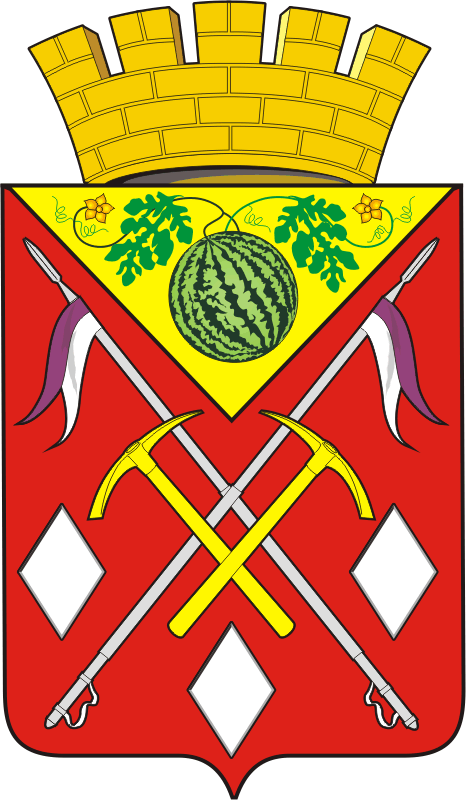 АДМИНИСТРАЦИЯМУНИЦИПАЛЬНОГО ОБРАЗОВАНИЯСОЛЬ-ИЛЕЦКИЙ ГОРОДСКОЙ ОКРУГОРЕНБУРГСКОЙ ОБЛАСТИПОСТАНОВЛЕНИЕ28.11.2019 № 2464-п Об утверждении муниципальной программы «Гармонизация межэтнических и межконфессиональных отношений на территории муниципального образования Соль-Илецкий городской округ Оренбургской области»Глава муниципального образованияСоль-Илецкий городской округ          А.А.КузьминВерноВедущий специалист организационного отдела     Е.В. ТелушкинаПриложение к постановлению администрации муниципального образования Соль-Илецкий городской округ Оренбургской областиот  28.11.2019 № 2464-пОтветственныйисполнитель ПрограммыОрганизационный отдел администрации муниципального образования Соль-Илецкий городской округ Оренбургской областиСоисполнители ПрограммыотсутствуютУчастники Программыадминистрация муниципального образования Соль-Илецкий городской округ Оренбургской областиЦель Программысоздание условий для реализации государственной национальной политики на территории муниципального образования Соль-Илецкий городской округ Оренбургской областиЗадачи Программысодействие укреплению гражданского единства и гармонизация межнациональных отношений;сохранение и развитие этнокультурного многообразия народов России, проживающих на территории муниципального образования Соль-Илецкий городской округ Оренбургской областиПоказатели(индикаторы) Программычисленность участников мероприятий, направленных на этнокультурное развитие народов России, проживающих на территории муниципального образования Соль-Илецкий городской округ Оренбургской области, и поддержку языкового многообразия;доля граждан, положительно оценивающих состояние межнациональных отношений, в общем количестве граждан, проживающих на территории муниципального образования Соль-Илецкий городской округ Оренбургской области;уровень толерантного отношения к представителям другой национальности; количество мероприятий на подведомственных территориях территориальных отделов муниципального образования Соль-Илецкий городской округ содействующее сохранению единства и гармонизации межнациональных отношений.Срок и этапы реализации Программы2020-2025 годыОбъемы бюджетныхассигнований ПрограммыОбщий объём финансирование программы:930 тыс. рублей за счет средств бюджета городского округа: 2020 год – 155 тыс. рублей;2021 год –155 тыс. рублей;2022 год –  155 тыс. рублей;2023 год –155 тыс. рублей;2024 год –155  тыс. рублей;2025 год – 155 тыс. рублей.Ожидаемые результатыреализации Программыповышение доли граждан, положительно оценивающих состояние межнациональных отношений, в общем количестве граждан, проживающих на территории муниципального образования Соль-Илецкий городской округ Оренбургской области;повышение уровня толерантного отношения к представителям другой национальности;увеличение численности участников мероприятий, направленных на этнокультурное развитие народов России, проживающих на территории муниципального образования Соль-Илецкий городской округ Оренбургской области, и поддержку языкового многообразия;поддержка духовно-просветительской деятельности некоммерческих организацийПриложение № 1 к муниципальной программе «Гармонизация межэтнических и межконфессиональных отношений на территории муниципального образования Соль-Илецкий городской округ Оренбургской области»№
п/п№
п/пНаименование целевого показателя
 (индикатора) ПрограммыЕдиница 
измеренияЗначения показателейЗначения показателейЗначения показателейЗначения показателейЗначения показателейЗначения показателейЗначения показателейЗначения показателей№
п/п№
п/пНаименование целевого показателя
 (индикатора) ПрограммыЕдиница 
измеренияотчетный 2019 год2020год2021год2022год2023год2023год 2024год2025год11234567889101.доля граждан, положительно оценивающих состояние межнациональных отношений, в общем количестве граждан, проживающих на территории муниципального образования Соль-Илецкий городской округ Оренбургской областидоля граждан, положительно оценивающих состояние межнациональных отношений, в общем количестве граждан, проживающих на территории муниципального образования Соль-Илецкий городской округ Оренбургской областипроцентов59606161303062702.уровень толерантного отношения к представителям другой национальностиуровень толерантного отношения к представителям другой национальностипроцентов59606161303062703.численность участников мероприятий, направленных на этнокультурное развитие народов России, проживающих на территории муниципального образования Соль-Илецкий городской округ Оренбургской области, и поддержку языкового многообразиячисленность участников мероприятий, направленных на этнокультурное развитие народов России, проживающих на территории муниципального образования Соль-Илецкий городской округ Оренбургской области, и поддержку языкового многообразиячеловек190019001900190019001900200020004.количество мероприятий на подведомственных территориях территориальных отделов муниципального образования Соль-Илецкий городской округ содействующее сохранению единства и гармонизации межнациональных отношенийколичество мероприятий на подведомственных территориях территориальных отделов муниципального образования Соль-Илецкий городской округ содействующее сохранению единства и гармонизации межнациональных отношениймероприятия021212121212121№п/пНомер и наименование ведомственной целевой программы, основного мероприятияНомер и наименование ведомственной целевой программы, основного мероприятияОтветственный исполнительСрокСрокОжидаемый конечный результат (краткое описание)Последствия не реализации ведомственной целевой программы, основного мероприятияСвязь с показателями (индикаторами) муниципальной программы (подпрограммы) <*>№п/пНомер и наименование ведомственной целевой программы, основного мероприятияНомер и наименование ведомственной целевой программы, основного мероприятияОтветственный исполнительначала реализацииокончания реализацииОжидаемый конечный результат (краткое описание)Последствия не реализации ведомственной целевой программы, основного мероприятияСвязь с показателями (индикаторами) муниципальной программы (подпрограммы) <*>Основное мероприятие 1: Мероприятия, направленные на укрепление гражданского единства и гармонизацию межнациональных отношенийОсновное мероприятие 1: Мероприятия, направленные на укрепление гражданского единства и гармонизацию межнациональных отношенийОсновное мероприятие 1: Мероприятия, направленные на укрепление гражданского единства и гармонизацию межнациональных отношенийОсновное мероприятие 1: Мероприятия, направленные на укрепление гражданского единства и гармонизацию межнациональных отношенийОсновное мероприятие 1: Мероприятия, направленные на укрепление гражданского единства и гармонизацию межнациональных отношенийОсновное мероприятие 1: Мероприятия, направленные на укрепление гражданского единства и гармонизацию межнациональных отношенийОсновное мероприятие 1: Мероприятия, направленные на укрепление гражданского единства и гармонизацию межнациональных отношенийОсновное мероприятие 1: Мероприятия, направленные на укрепление гражданского единства и гармонизацию межнациональных отношенийОсновное мероприятие 1: Мероприятия, направленные на укрепление гражданского единства и гармонизацию межнациональных отношений1.1Организация и проведение мониторинга межнациональных и межконфессиональных процессов на территории Соль-Илецкого городского округаОрганизация и проведение мониторинга межнациональных и межконфессиональных процессов на территории Соль-Илецкого городского округаОрганизационный отдел администрации Соль-Илецкого городского округа4 квартал2020 года(периодичность – 1 раз в год)4 квартал 2025 годаповышение доли граждан, положительно оценивающих состояние межнациональных отношений, в общем количестве граждан, проживающих на территории муниципального образования Соль-Илецкий городской округ Оренбургской областинеисполнение Указа Президента Российской Федерации от 19 декабря 2012 года № 1666 «О Стратегии государственной национальной политики Российской Федерации на период до 2025 года», Постановления Правительства Оренбургской области от 20 мая 2015 г. № 379-п «О стратегии государственной национальной политики в Оренбургской области на период до 2025 года»;снижение эффективности реализации государственной национальной политикидоля граждан, положительно оценивающих состояние межнациональных отношений, в общем количестве граждан, проживающих на территории муниципального образования Соль-Илецкий городской округ Оренбургской области1.2Организация заседаний общественно-политического совета при главе муниципального образования Соль-Илецкий городской округОрганизация заседаний общественно-политического совета при главе муниципального образования Соль-Илецкий городской округОрганизационный отдел администрации Соль-Илецкого городского округа1 квартал 2020 года (ежеквартально)4 квартал 2025 годаповышение доли граждан, положительно оценивающих состояние межнациональных отношений, в общем количестве граждан, проживающих на территории муниципального образования Соль-Илецкий городской округ Оренбургской областинеисполнение Указа Президента Российской Федерации от 19 декабря 2012 года № 1666 «О Стратегии государственной национальной политики Российской Федерации на период до 2025 года», Постановления Правительства Оренбургской области от 20 мая 2015 г. № 379-п «О стратегии государственной национальной политики в Оренбургской области на период до 2025 года»;снижение эффективности реализации государственной национальной политикидоля граждан, положительно оценивающих состояние межнациональных отношений, в общем количестве граждан, проживающих на территории муниципального образования Соль-Илецкий городской округ Оренбургской области1.3Проведение совещаний, семинаров, круглых столов по вопросам предупреждения межнациональных конфликтовПроведение совещаний, семинаров, круглых столов по вопросам предупреждения межнациональных конфликтовОрганизационный отдел администрации Соль-Илецкого городского округа2 квартал 2020 год (не менее 1 раза в год)4 квартал 2025 годаповышение доли граждан, положительно оценивающих состояние межнациональных отношений, в общем количестве граждан, проживающих на территории муниципального образования Соль-Илецкий городской округ Оренбургской областинеисполнение Указа Президента Российской Федерации от 19 декабря 2012 года № 1666 «О Стратегии государственной национальной политики Российской Федерации на период до 2025 года», Постановления Правительства Оренбургской области от 20 мая 2015 г. № 379-п «О стратегии государственной национальной политики в Оренбургской области на период до 2025 года»;снижение эффективности реализации государственной национальной политикидоля граждан, положительно оценивающих состояние межнациональных отношений, в общем количестве граждан, проживающих на территории муниципального образования Соль-Илецкий городской округ Оренбургской области1.4Освещение в средствах массовой информации мероприятий в области межнациональных и межконфессиональных отношений Освещение в средствах массовой информации мероприятий в области межнациональных и межконфессиональных отношений Организационный отдел администрации Соль-Илецкого городского округа1 квартал 2020 года (постоянно)4 квартал 2025 годаповышение доли граждан, положительно оценивающих состояние межнациональных отношений, в общем количестве граждан, проживающих на территории муниципального образования Соль-Илецкий городской округ Оренбургской области;повышение уровня толерантного отношения к представителям другой национальностинеисполнение Указа Президента Российской Федерации от 19 декабря 2012 года № 1666 «О Стратегии государственной национальной политики Российской Федерации на период до 2025 года», Постановления Правительства Оренбургской области от 20 мая 2015 г. № 379-п «О стратегии государственной национальной политики в Оренбургской области на период до 2025 года»;снижение эффективности реализации государственной национальной политикидоля граждан, положительно оценивающих состояние межнациональных отношений, в общем количестве граждан, проживающих на территории муниципального образования Соль-Илецкий городской округ Оренбургской области1.5.Организация и проведение мероприятий приуроченных ко дню образования сельских населенных пунктов, направленных на единство и гармонизацию межнациональных отношенийОрганизация и проведение мероприятий приуроченных ко дню образования сельских населенных пунктов, направленных на единство и гармонизацию межнациональных отношенийОрганизационный отдел администрации Соль-Илецкого городского округаВ течение 2020 годаповышение уровня толерантного отношения к представителям другой национальности;увеличение численности участников мероприятий, направленных на этнокультурное развитие народов России, проживающих на территории муниципального образования Соль-Илецкий городской округ Оренбургской области, и поддержку языкового многообразиянеисполнение Указа Президента Российской Федерации от 19 декабря 2012 года № 1666 «О Стратегии государственной национальной политики Российской Федерации на период до 2025 года», Постановления Правительства Оренбургской области от 20 мая 2015 г. № 379-п «О стратегии государственной национальной политики в Оренбургской области на период до 2025 года»;снижение эффективности реализации государственной национальной политикиувеличение количества мероприятий на подведомственных территориях территориальных отделов муниципального образования Соль-Илецкий городской округ содействующее сохранению единства и гармонизации межнациональных отношенийОсновное мероприятие 2: Содействие этнокультурному многообразию народов России, проживающих на территории муниципального образования Соль-Илецкий городской округ Оренбургской областиОсновное мероприятие 2: Содействие этнокультурному многообразию народов России, проживающих на территории муниципального образования Соль-Илецкий городской округ Оренбургской областиОсновное мероприятие 2: Содействие этнокультурному многообразию народов России, проживающих на территории муниципального образования Соль-Илецкий городской округ Оренбургской областиОсновное мероприятие 2: Содействие этнокультурному многообразию народов России, проживающих на территории муниципального образования Соль-Илецкий городской округ Оренбургской областиОсновное мероприятие 2: Содействие этнокультурному многообразию народов России, проживающих на территории муниципального образования Соль-Илецкий городской округ Оренбургской областиОсновное мероприятие 2: Содействие этнокультурному многообразию народов России, проживающих на территории муниципального образования Соль-Илецкий городской округ Оренбургской областиОсновное мероприятие 2: Содействие этнокультурному многообразию народов России, проживающих на территории муниципального образования Соль-Илецкий городской округ Оренбургской областиОсновное мероприятие 2: Содействие этнокультурному многообразию народов России, проживающих на территории муниципального образования Соль-Илецкий городской округ Оренбургской областиОсновное мероприятие 2: Содействие этнокультурному многообразию народов России, проживающих на территории муниципального образования Соль-Илецкий городской округ Оренбургской области2.1Организация и проведение традиционных народных праздников, массовых мероприятий и культурных акций Организационный отдел администрации Соль-Илецкого городского округаОрганизационный отдел администрации Соль-Илецкого городского округа1 квартал 2020 год 4 квартал 2025 годаповышение уровня толерантного отношения к представителям другой национальности;увеличение численности участников мероприятий, направленных на этнокультурное развитие народов России, проживающих на территории муниципального образования Соль-Илецкий городской округ Оренбургской области, и поддержку языкового многообразиянеисполнение Указа Президента Российской Федерации от 19 декабря 2012 года № 1666 «О Стратегии государственной национальной политики Российской Федерации на период до 2025 года», Постановления Правительства Оренбургской области от 20 мая 2015 г. № 379-п «О стратегии государственной национальной политики в Оренбургской области на период до 2025 года»;снижение эффективности реализации государственной национальной политики; возникновение межэтнических и конфессиональных конфликтовуровень толерантного отношения к представителям другой национальности; численность участников мероприятий, направленных на этнокультурное развитие народов России, проживающих на территории муниципального образования Соль-Илецкий городской округ Оренбургской области, и поддержку языкового многообразия2.2Организация и проведение торжественных мероприятий, приуроченных к памятным датам в истории народов РоссииОрганизационный отдел администрации Соль-Илецкого городского округаОрганизационный отдел администрации Соль-Илецкого городского округаноябрь 2020 годаноябрь 2025 годаповышение уровня толерантного отношения к представителям другой национальности;увеличение численности участников мероприятий, направленных на этнокультурное развитие народов России, проживающих на территории муниципального образования Соль-Илецкий городской округ Оренбургской области, и поддержку языкового многообразиянеисполнение Указа Президента Российской Федерации от 19 декабря 2012 года № 1666 «О Стратегии государственной национальной политики Российской Федерации на период до 2025 года», Постановления Правительства Оренбургской области от 20 мая 2015 г. № 379-п «О стратегии государственной национальной политики в Оренбургской области на период до 2025 года»;снижение эффективности реализации государственной национальной политикиуровень толерантного отношения к представителям другой национальности; численность участников мероприятий, направленных на этнокультурное развитие народов России, проживающих на территории муниципального образования Соль-Илецкий городской округ Оренбургской области, и поддержку языкового многообразия2.3Оказание поддержки национально-культурным общественным объединениям в проведении этнокультурных и организационных мероприятийОрганизационный отдел администрации Соль-Илецкого городского округаОрганизационный отдел администрации Соль-Илецкого городского округа1 квартал 2010 года (постоянно)4 квартал 2025 годаповышение уровня толерантного отношения к представителям другой национальности;увеличение численности участников мероприятий, направленных на этнокультурное развитие народов России, проживающих на территории муниципального образования Соль-Илецкий городской округ Оренбургской области, и поддержку языкового многообразия;поддержка духовно-просветительской деятельности некоммерческих организацийнеисполнение Указа Президента Российской Федерации от 19 декабря 2012 года № 1666 «О Стратегии государственной национальной политики Российской Федерации на период до 2025 года», Постановления Правительства Оренбургской области от 20 мая 2015 г. № 379-п «О стратегии государственной национальной политики в Оренбургской области на период до 2025 года»;снижение эффективности реализации государственной национальной политики; возникновение межэтнических и конфессиональных конфликтовуровень толерантного отношения к представителям другой национальности; численность участников мероприятий, направленных на этнокультурное развитие народов России, проживающих на территории муниципального образования Соль-Илецкий городской округ Оренбургской области, и поддержку языкового многообразия2.4.Реализация образовательных и воспитательных мероприятий, направленных на распространение знаний о народах РоссииОрганизационный отдел администрации Соль-Илецкого городского округаОрганизационный отдел администрации Соль-Илецкого городского округа1 квартал 2020 года (постоянно)4 квартал 2025 годаповышение уровня толерантного отношения к представителям другой национальностинеисполнение Указа Президента Российской Федерации от 19 декабря 2012 года № 1666 «О Стратегии государственной национальной политики Российской Федерации на период до 2025 года», Постановления Правительства Оренбургской области от 20 мая 2015 г. № 379-п «О стратегии государственной национальной политики в Оренбургской области на период до 2025 года»;снижение эффективности реализации государственной национальной политикиуровень толерантного отношения к представителям другой национальности№СтатусНаименование муниципальной программы, подпрограммы, ведомственной целевой программы, основного мероприятия, мероприятияГлавный распорядитель бюджетных средств Источники финансированияОбъёмы финансирования (тыс. руб., в ценах соответствующих годов)Объёмы финансирования (тыс. руб., в ценах соответствующих годов)Объёмы финансирования (тыс. руб., в ценах соответствующих годов)Объёмы финансирования (тыс. руб., в ценах соответствующих годов)Объёмы финансирования (тыс. руб., в ценах соответствующих годов)Объёмы финансирования (тыс. руб., в ценах соответствующих годов)Объёмы финансирования (тыс. руб., в ценах соответствующих годов)Объёмы финансирования (тыс. руб., в ценах соответствующих годов)Объёмы финансирования (тыс. руб., в ценах соответствующих годов)Объёмы финансирования (тыс. руб., в ценах соответствующих годов)Объёмы финансирования (тыс. руб., в ценах соответствующих годов)Объёмы финансирования (тыс. руб., в ценах соответствующих годов)Ожидаемые результаты №СтатусНаименование муниципальной программы, подпрограммы, ведомственной целевой программы, основного мероприятия, мероприятияГлавный распорядитель бюджетных средств Источники финансированияВсего за 2020-2025гг.В том числе по годам:В том числе по годам:В том числе по годам:В том числе по годам:В том числе по годам:В том числе по годам:В том числе по годам:В том числе по годам:В том числе по годам:В том числе по годам:В том числе по годам:Ожидаемые результаты №СтатусНаименование муниципальной программы, подпрограммы, ведомственной целевой программы, основного мероприятия, мероприятияГлавный распорядитель бюджетных средств Источники финансирования202020212021202220222023202320242024202520251234567889910101111121213Муниципальная программа«Гармонизация межэтнических и межконфессиональных отношений на территории муниципального образования Соль-Илецкий городской округ Оренбургской области»Администрация Соль-Илецкого городского округаВсего,в том числе:930155155155155155155155155155155155повышение уровня толерантного отношения к представителям другой национальности;повышение доли граждан, положительно оценивающих состояние межнациональных отношений, в общем количестве граждан, проживающих на территории муниципального образования Соль-Илецкий городской округ Оренбургской областиМуниципальная программа«Гармонизация межэтнических и межконфессиональных отношений на территории муниципального образования Соль-Илецкий городской округ Оренбургской области»Администрация Соль-Илецкого городского округафедеральный бюджет000000000000повышение уровня толерантного отношения к представителям другой национальности;повышение доли граждан, положительно оценивающих состояние межнациональных отношений, в общем количестве граждан, проживающих на территории муниципального образования Соль-Илецкий городской округ Оренбургской областиМуниципальная программа«Гармонизация межэтнических и межконфессиональных отношений на территории муниципального образования Соль-Илецкий городской округ Оренбургской области»Администрация Соль-Илецкого городского округаобластной бюджет000000000000повышение уровня толерантного отношения к представителям другой национальности;повышение доли граждан, положительно оценивающих состояние межнациональных отношений, в общем количестве граждан, проживающих на территории муниципального образования Соль-Илецкий городской округ Оренбургской областиМуниципальная программа«Гармонизация межэтнических и межконфессиональных отношений на территории муниципального образования Соль-Илецкий городской округ Оренбургской области»Администрация Соль-Илецкого городского округабюджет городского округа930155155155155155155155155155155155повышение уровня толерантного отношения к представителям другой национальности;повышение доли граждан, положительно оценивающих состояние межнациональных отношений, в общем количестве граждан, проживающих на территории муниципального образования Соль-Илецкий городской округ Оренбургской областиОсновное мероприятие 1.Мероприятия, направленные на укрепление гражданского единства и гармонизацию межнациональных отношенийАдминистрация Соль-Илецкого городского округаВсего,в том числе:750125125125125125125125125125125125повышение доли граждан, положительно оценивающих состояние межнациональных отношений, в общем количестве граждан, проживающих на территории муниципального образования Соль-Илецкий городской округ Оренбургской области; повышение уровня толерантного отношения к представителям другой национальностиОсновное мероприятие 1.Мероприятия, направленные на укрепление гражданского единства и гармонизацию межнациональных отношенийАдминистрация Соль-Илецкого городского округафедеральный бюджет000000000000повышение доли граждан, положительно оценивающих состояние межнациональных отношений, в общем количестве граждан, проживающих на территории муниципального образования Соль-Илецкий городской округ Оренбургской области; повышение уровня толерантного отношения к представителям другой национальностиОсновное мероприятие 1.Мероприятия, направленные на укрепление гражданского единства и гармонизацию межнациональных отношенийАдминистрация Соль-Илецкого городского округаобластной бюджет000000000000повышение доли граждан, положительно оценивающих состояние межнациональных отношений, в общем количестве граждан, проживающих на территории муниципального образования Соль-Илецкий городской округ Оренбургской области; повышение уровня толерантного отношения к представителям другой национальностиОсновное мероприятие 1.Мероприятия, направленные на укрепление гражданского единства и гармонизацию межнациональных отношенийАдминистрация Соль-Илецкого городского округабюджет городского округа750125125125125125125125125125125125повышение доли граждан, положительно оценивающих состояние межнациональных отношений, в общем количестве граждан, проживающих на территории муниципального образования Соль-Илецкий городской округ Оренбургской области; повышение уровня толерантного отношения к представителям другой национальностиМероприятие 1.1Организация и проведение мониторинга межнациональных и межконфессиональных процессов на территории Соль-Илецкого городского округаАдминистрация Соль-Илецкого городского округаВсего,в том числе:000000000000повышение доли граждан, положительно оценивающих состояние межнациональных отношений, в общем количестве граждан, проживающих на территории муниципального образования Соль-Илецкий городской округ Оренбургской областиМероприятие 1.1Организация и проведение мониторинга межнациональных и межконфессиональных процессов на территории Соль-Илецкого городского округаАдминистрация Соль-Илецкого городского округафедеральный бюджет000000000000повышение доли граждан, положительно оценивающих состояние межнациональных отношений, в общем количестве граждан, проживающих на территории муниципального образования Соль-Илецкий городской округ Оренбургской областиМероприятие 1.1Организация и проведение мониторинга межнациональных и межконфессиональных процессов на территории Соль-Илецкого городского округаАдминистрация Соль-Илецкого городского округаобластной бюджет000000000000повышение доли граждан, положительно оценивающих состояние межнациональных отношений, в общем количестве граждан, проживающих на территории муниципального образования Соль-Илецкий городской округ Оренбургской областиМероприятие 1.1Организация и проведение мониторинга межнациональных и межконфессиональных процессов на территории Соль-Илецкого городского округаАдминистрация Соль-Илецкого городского округабюджет городского округа000000000000повышение доли граждан, положительно оценивающих состояние межнациональных отношений, в общем количестве граждан, проживающих на территории муниципального образования Соль-Илецкий городской округ Оренбургской областиМероприятие 1.2Организация заседаний общественно-политического совета при главе муниципального образования Соль-Илецкий городской округАдминистрация Соль-Илецкого городского округаВсего,в том числе:000000000000повышение доли граждан, положительно оценивающих состояние межнациональных отношений, в общем количестве граждан, проживающих на территории муниципального образования Соль-Илецкий городской округ Оренбургской областиМероприятие 1.2Организация заседаний общественно-политического совета при главе муниципального образования Соль-Илецкий городской округАдминистрация Соль-Илецкого городского округафедеральный бюджет000000000000повышение доли граждан, положительно оценивающих состояние межнациональных отношений, в общем количестве граждан, проживающих на территории муниципального образования Соль-Илецкий городской округ Оренбургской областиМероприятие 1.2Организация заседаний общественно-политического совета при главе муниципального образования Соль-Илецкий городской округАдминистрация Соль-Илецкого городского округаобластной бюджет000000000000повышение доли граждан, положительно оценивающих состояние межнациональных отношений, в общем количестве граждан, проживающих на территории муниципального образования Соль-Илецкий городской округ Оренбургской областиМероприятие 1.2Организация заседаний общественно-политического совета при главе муниципального образования Соль-Илецкий городской округАдминистрация Соль-Илецкого городского округабюджет городского округа000000000000повышение доли граждан, положительно оценивающих состояние межнациональных отношений, в общем количестве граждан, проживающих на территории муниципального образования Соль-Илецкий городской округ Оренбургской областиМероприятие 1.3Проведение совещаний, семинаров, круглых столов по вопросам предупреждения межнациональных конфликтовАдминистрация Соль-Илецкого городского округаВсего,в том числе:000000000000повышение доли граждан, положительно оценивающих состояние межнациональных отношений, в общем количестве граждан, проживающих на территории муниципального образования Соль-Илецкий городской округ Оренбургской областиМероприятие 1.3Проведение совещаний, семинаров, круглых столов по вопросам предупреждения межнациональных конфликтовАдминистрация Соль-Илецкого городского округафедеральный бюджет000000000000повышение доли граждан, положительно оценивающих состояние межнациональных отношений, в общем количестве граждан, проживающих на территории муниципального образования Соль-Илецкий городской округ Оренбургской областиМероприятие 1.3Проведение совещаний, семинаров, круглых столов по вопросам предупреждения межнациональных конфликтовАдминистрация Соль-Илецкого городского округаобластной бюджет000000000000повышение доли граждан, положительно оценивающих состояние межнациональных отношений, в общем количестве граждан, проживающих на территории муниципального образования Соль-Илецкий городской округ Оренбургской областиМероприятие 1.3Проведение совещаний, семинаров, круглых столов по вопросам предупреждения межнациональных конфликтовАдминистрация Соль-Илецкого городского округабюджет городского округа000000000000повышение доли граждан, положительно оценивающих состояние межнациональных отношений, в общем количестве граждан, проживающих на территории муниципального образования Соль-Илецкий городской округ Оренбургской областиМероприятие 1.4Освещение в средствах массовой информации мероприятий в области межнациональных и межконфессиональных отношенийАдминистрация Соль-Илецкого городского округаВсего,в том числе:1202020202020202020202020повышение доли граждан, положительно оценивающих состояние межнациональных отношений, в общем количестве граждан, проживающих на территории муниципального образования Соль-Илецкий городской округ Оренбургской областиМероприятие 1.4Освещение в средствах массовой информации мероприятий в области межнациональных и межконфессиональных отношенийАдминистрация Соль-Илецкого городского округафедеральный бюджет000000000000повышение доли граждан, положительно оценивающих состояние межнациональных отношений, в общем количестве граждан, проживающих на территории муниципального образования Соль-Илецкий городской округ Оренбургской областиМероприятие 1.4Освещение в средствах массовой информации мероприятий в области межнациональных и межконфессиональных отношенийАдминистрация Соль-Илецкого городского округаобластной бюджет000000000000повышение доли граждан, положительно оценивающих состояние межнациональных отношений, в общем количестве граждан, проживающих на территории муниципального образования Соль-Илецкий городской округ Оренбургской областиМероприятие 1.4Освещение в средствах массовой информации мероприятий в области межнациональных и межконфессиональных отношенийАдминистрация Соль-Илецкого городского округабюджет городского округа000000000000повышение доли граждан, положительно оценивающих состояние межнациональных отношений, в общем количестве граждан, проживающих на территории муниципального образования Соль-Илецкий городской округ Оренбургской областиМероприятие 1.4Освещение в средствах массовой информации мероприятий в области межнациональных и межконфессиональных отношенийАдминистрация Соль-Илецкого городского округаобластной бюджет000000000000повышение доли граждан, положительно оценивающих состояние межнациональных отношений, в общем количестве граждан, проживающих на территории муниципального образования Соль-Илецкий городской округ Оренбургской областиМероприятие 1.4Освещение в средствах массовой информации мероприятий в области межнациональных и межконфессиональных отношенийАдминистрация Соль-Илецкого городского округабюджет городского округа1202020202020202020202020повышение доли граждан, положительно оценивающих состояние межнациональных отношений, в общем количестве граждан, проживающих на территории муниципального образования Соль-Илецкий городской округ Оренбургской областиМероприятие 1.5Организация и проведение мероприятий приуроченных ко дню образования сельских населенных пунктов, направленных на единство и гармонизацию межнациональных отношенийАдминистрация Соль-Илецкого городского округаВсего,в том числе:630105105105105105105105105105105105Мероприятие 1.5Организация и проведение мероприятий приуроченных ко дню образования сельских населенных пунктов, направленных на единство и гармонизацию межнациональных отношенийАдминистрация Соль-Илецкого городского округафедеральный бюджет000000000000Мероприятие 1.5Организация и проведение мероприятий приуроченных ко дню образования сельских населенных пунктов, направленных на единство и гармонизацию межнациональных отношенийАдминистрация Соль-Илецкого городского округаобластной бюджет000000000000Мероприятие 1.5Организация и проведение мероприятий приуроченных ко дню образования сельских населенных пунктов, направленных на единство и гармонизацию межнациональных отношенийАдминистрация Соль-Илецкого городского округабюджет городского округа000000000000Мероприятие 1.5Организация и проведение мероприятий приуроченных ко дню образования сельских населенных пунктов, направленных на единство и гармонизацию межнациональных отношенийАдминистрация Соль-Илецкого городского округаобластной бюджет000000000000Мероприятие 1.5Организация и проведение мероприятий приуроченных ко дню образования сельских населенных пунктов, направленных на единство и гармонизацию межнациональных отношенийАдминистрация Соль-Илецкого городского округабюджет городского округа630105105105105105105105105105105105Основное мероприятие 2Содействие этнокультурному многообразию народов России, проживающих на территории муниципального образования Соль-Илецкий городской округ Оренбургской областиАдминистрация Соль-Илецкого городского округаВсего,в том числе:1803030303030303030303030повышение уровня толерантного отношения к представителям другой национальности;увеличение численности участников мероприятий, направленных на этнокультурное развитие народов России, проживающих на территории муниципального образования Соль-Илецкий городской округ Оренбургской области, и поддержку языкового многообразия;поддержка духовно-просветительской деятельности некоммерческих организацийОсновное мероприятие 2Содействие этнокультурному многообразию народов России, проживающих на территории муниципального образования Соль-Илецкий городской округ Оренбургской областиАдминистрация Соль-Илецкого городского округафедеральный бюджет000000000000повышение уровня толерантного отношения к представителям другой национальности;увеличение численности участников мероприятий, направленных на этнокультурное развитие народов России, проживающих на территории муниципального образования Соль-Илецкий городской округ Оренбургской области, и поддержку языкового многообразия;поддержка духовно-просветительской деятельности некоммерческих организацийОсновное мероприятие 2Содействие этнокультурному многообразию народов России, проживающих на территории муниципального образования Соль-Илецкий городской округ Оренбургской областиАдминистрация Соль-Илецкого городского округаобластной бюджет000000000000повышение уровня толерантного отношения к представителям другой национальности;увеличение численности участников мероприятий, направленных на этнокультурное развитие народов России, проживающих на территории муниципального образования Соль-Илецкий городской округ Оренбургской области, и поддержку языкового многообразия;поддержка духовно-просветительской деятельности некоммерческих организацийОсновное мероприятие 2Содействие этнокультурному многообразию народов России, проживающих на территории муниципального образования Соль-Илецкий городской округ Оренбургской областиАдминистрация Соль-Илецкого городского округабюджет городского округа1803030303030303030303030повышение уровня толерантного отношения к представителям другой национальности;увеличение численности участников мероприятий, направленных на этнокультурное развитие народов России, проживающих на территории муниципального образования Соль-Илецкий городской округ Оренбургской области, и поддержку языкового многообразия;поддержка духовно-просветительской деятельности некоммерческих организацийМероприятие 2.1Организация и проведение традиционных народных праздников, массовых мероприятий и культурных акцийАдминистрация Соль-Илецкого городского округаВсего,в том числе:1803030303030303030303030повышение уровня толерантного отношения к представителям другой национальности;увеличение численности участников мероприятий, направленных на этнокультурное развитие народов России, проживающих на территории муниципального образования Соль-Илецкий городской округ Оренбургской области, и поддержку языкового многообразияМероприятие 2.1Организация и проведение традиционных народных праздников, массовых мероприятий и культурных акцийАдминистрация Соль-Илецкого городского округафедеральный бюджет000000000000повышение уровня толерантного отношения к представителям другой национальности;увеличение численности участников мероприятий, направленных на этнокультурное развитие народов России, проживающих на территории муниципального образования Соль-Илецкий городской округ Оренбургской области, и поддержку языкового многообразияМероприятие 2.1Организация и проведение традиционных народных праздников, массовых мероприятий и культурных акцийАдминистрация Соль-Илецкого городского округаобластной бюджет000000000000повышение уровня толерантного отношения к представителям другой национальности;увеличение численности участников мероприятий, направленных на этнокультурное развитие народов России, проживающих на территории муниципального образования Соль-Илецкий городской округ Оренбургской области, и поддержку языкового многообразияМероприятие 2.1Организация и проведение традиционных народных праздников, массовых мероприятий и культурных акцийАдминистрация Соль-Илецкого городского округабюджет городского округа1803030303030303030303030повышение уровня толерантного отношения к представителям другой национальности;увеличение численности участников мероприятий, направленных на этнокультурное развитие народов России, проживающих на территории муниципального образования Соль-Илецкий городской округ Оренбургской области, и поддержку языкового многообразияМероприятие 2.2Организация и проведение торжественных мероприятий, приуроченных к памятным датам в истории народов РоссииАдминистрация Соль-Илецкого городского округаВсего,в том числе:000000000000повышение уровня толерантного отношения к представителям другой национальности;увеличение численности участников мероприятий, направленных на этнокультурное развитие народов России, проживающих на территории муниципального образования Соль-Илецкий городской округ Оренбургской области, и поддержку языкового многообразияМероприятие 2.2Организация и проведение торжественных мероприятий, приуроченных к памятным датам в истории народов РоссииАдминистрация Соль-Илецкого городского округафедеральный бюджет000000000000повышение уровня толерантного отношения к представителям другой национальности;увеличение численности участников мероприятий, направленных на этнокультурное развитие народов России, проживающих на территории муниципального образования Соль-Илецкий городской округ Оренбургской области, и поддержку языкового многообразияМероприятие 2.2Организация и проведение торжественных мероприятий, приуроченных к памятным датам в истории народов РоссииАдминистрация Соль-Илецкого городского округаобластной бюджет000000000000повышение уровня толерантного отношения к представителям другой национальности;увеличение численности участников мероприятий, направленных на этнокультурное развитие народов России, проживающих на территории муниципального образования Соль-Илецкий городской округ Оренбургской области, и поддержку языкового многообразияМероприятие 2.2Организация и проведение торжественных мероприятий, приуроченных к памятным датам в истории народов РоссииАдминистрация Соль-Илецкого городского округабюджет городского округа000000000000повышение уровня толерантного отношения к представителям другой национальности;увеличение численности участников мероприятий, направленных на этнокультурное развитие народов России, проживающих на территории муниципального образования Соль-Илецкий городской округ Оренбургской области, и поддержку языкового многообразияМероприятие 2.3Оказание поддержки национально-культурным общественным объединениям в проведении этнокультурных и организационных мероприятийАдминистрация Соль-Илецкого городского округаВсего,в том числе:000000000000повышение уровня толерантного отношения к представителям другой национальности;увеличение численности участников мероприятий, направленных на этнокультурное развитие народов России, проживающих на территории муниципального образования Соль-Илецкий городской округ Оренбургской области, и поддержку языкового многообразия;поддержка духовно-просветительской деятельности некоммерческих организацийМероприятие 2.3Оказание поддержки национально-культурным общественным объединениям в проведении этнокультурных и организационных мероприятийАдминистрация Соль-Илецкого городского округафедеральный бюджет000000000000повышение уровня толерантного отношения к представителям другой национальности;увеличение численности участников мероприятий, направленных на этнокультурное развитие народов России, проживающих на территории муниципального образования Соль-Илецкий городской округ Оренбургской области, и поддержку языкового многообразия;поддержка духовно-просветительской деятельности некоммерческих организацийМероприятие 2.3Оказание поддержки национально-культурным общественным объединениям в проведении этнокультурных и организационных мероприятийАдминистрация Соль-Илецкого городского округаобластной бюджет000000000000повышение уровня толерантного отношения к представителям другой национальности;увеличение численности участников мероприятий, направленных на этнокультурное развитие народов России, проживающих на территории муниципального образования Соль-Илецкий городской округ Оренбургской области, и поддержку языкового многообразия;поддержка духовно-просветительской деятельности некоммерческих организацийМероприятие 2.3Оказание поддержки национально-культурным общественным объединениям в проведении этнокультурных и организационных мероприятийАдминистрация Соль-Илецкого городского округабюджет городского округа000000000000повышение уровня толерантного отношения к представителям другой национальности;увеличение численности участников мероприятий, направленных на этнокультурное развитие народов России, проживающих на территории муниципального образования Соль-Илецкий городской округ Оренбургской области, и поддержку языкового многообразия;поддержка духовно-просветительской деятельности некоммерческих организацийМероприятие 2.3Оказание поддержки национально-культурным общественным объединениям в проведении этнокультурных и организационных мероприятийАдминистрация Соль-Илецкого городского округаповышение уровня толерантного отношения к представителям другой национальности;увеличение численности участников мероприятий, направленных на этнокультурное развитие народов России, проживающих на территории муниципального образования Соль-Илецкий городской округ Оренбургской области, и поддержку языкового многообразия;поддержка духовно-просветительской деятельности некоммерческих организацийМероприятие 2.4Реализация образовательных и воспитательных мероприятий, направленных на распространение знаний о народах РоссииАдминистрация Соль-Илецкого городского округаВсего,в том числе:000000000000повышение уровня толерантного отношения к представителям другой национальностиРеализация образовательных и воспитательных мероприятий, направленных на распространение знаний о народах РоссииАдминистрация Соль-Илецкого городского округафедеральный бюджет000000000000повышение уровня толерантного отношения к представителям другой национальностиРеализация образовательных и воспитательных мероприятий, направленных на распространение знаний о народах Россииобластной бюджет000000000000повышение уровня толерантного отношения к представителям другой национальностиРеализация образовательных и воспитательных мероприятий, направленных на распространение знаний о народах Россиибюджет городского округа000000000000